Povodom Svjetskog dana borbe protiv lupusa 2023., Lupus Europe sa zadovoljstvom najavljuje pokretanje višejezične web stranice Lupus100!Lupus100.org je VIŠEJEZIČNA web stranica koju vodi Lupus Europe, europska krovna organizacija koja okuplja nacionalne grupe pacijenata oboljelih od lupusa.Sadrži jasne odgovore na 100 pitanja o lupusu, na kojima su zajednički radili stručnjaci za lupus i pacijenti, a odobrili liječnici radne skupine ERN ReCONNET SLE.Trenutno je dostupan na 11 europskih jezika. Prijevode potvrđuju pacijenti čiji je materinji jezik i reumatolozi specijalizirani za lupus.Kao rezultat toga, to je jedinstven, besplatan, pouzdan i dostupan izvor informacija o lupusu.• Posjetite web stranicu i uvjerite se!• Širite vijesti o lupus100.orgAko vaš jezik još nije dostupan, kontaktirajte nas na secretariat@lupus-europe.org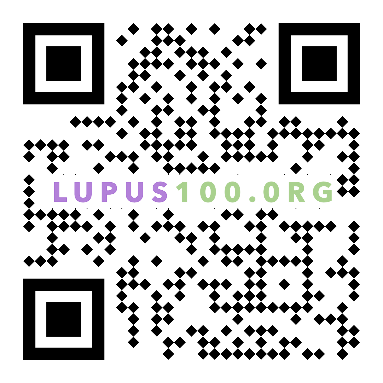 